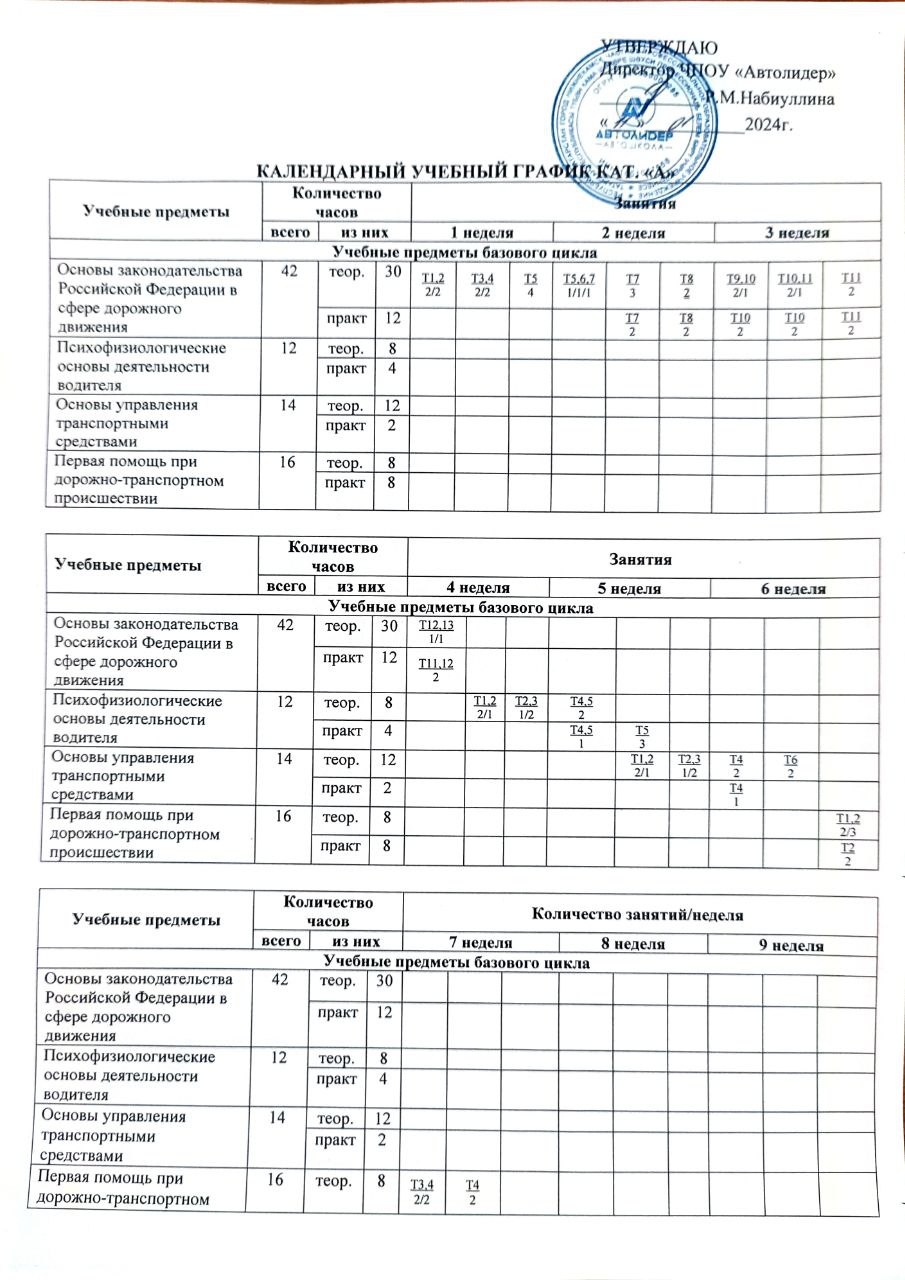 Условные обозначения:Т1-номер темы2,3…-количество часов на изучение темыПромежуточная аттестация по предметам базового цикла2Зачет2Зачет2Учебные предметыКоличество часовКоличество часовКоличество часовКоличество занятий/неделяКоличество занятий/неделяКоличество занятий/неделяКоличество занятий/неделяКоличество занятий/неделяКоличество занятий/неделяКоличество занятий/неделяКоличество занятий/неделяКоличество занятий/неделявсегоиз нихиз них7 неделя7 неделя7 неделя8 неделя8 неделя8 неделя9 неделя9 неделя9 неделяУчебные предметы специального циклаУчебные предметы специального циклаУчебные предметы специального циклаУчебные предметы специального циклаУчебные предметы специального циклаУчебные предметы специального циклаУчебные предметы специального циклаУчебные предметы специального циклаУчебные предметы специального циклаУчебные предметы специального циклаУчебные предметы специального циклаУчебные предметы специального циклаУчебные предметы специального циклаУстройство и техническое обслуживание транспортных средств категории "А" как объектов управления12теор.8Т1,2,3,41/1/1/1Т5,6,72/1/1Устройство и техническое обслуживание транспортных средств категории "А" как объектов управления12практ4Т84Основы управления транспортными средствами категории "А"12теор.8Т1,22/2Т2,32/2Основы управления транспортными средствами категории "А"12практ4Т22Т32Промежуточная аттестация по предметам специального цикла2Зачет2Зачет2Вождение транспортных средств категории «А» (с механической трансмиссией)Занятия проводятся по индивидуальному графику вожденияЗанятия проводятся по индивидуальному графику вожденияЗанятия проводятся по индивидуальному графику вожденияЗанятия проводятся по индивидуальному графику вожденияЗанятия проводятся по индивидуальному графику вожденияЗанятия проводятся по индивидуальному графику вожденияЗанятия проводятся по индивидуальному графику вожденияЗанятия проводятся по индивидуальному графику вожденияЗанятия проводятся по индивидуальному графику вожденияЗанятия проводятся по индивидуальному графику вожденияЗанятия проводятся по индивидуальному графику вожденияЗанятия проводятся по индивидуальному графику вожденияКвалификационный экзаменКвалификационный экзаменКвалификационный экзаменКвалификационный экзаменКвалификационный экзаменКвалификационный экзаменКвалификационный экзаменКвалификационный экзаменКвалификационный экзаменКвалификационный экзаменКвалификационный экзаменКвалификационный экзаменКвалификационный экзаменИтоговая аттестация квалификационный экзамен по предметам (базового, специального циклов)4теор.2Экзамен2Итоговая аттестация квалификационный экзамен по предметам (базового, специального циклов)4практ2Экзамен2